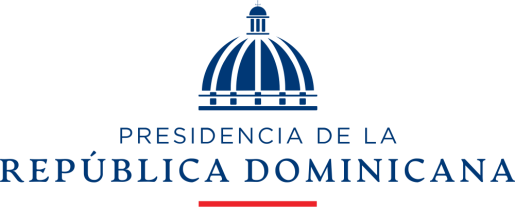 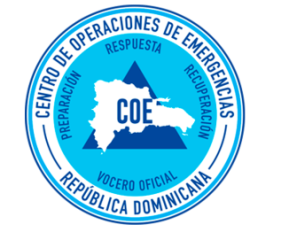           CENTRO DE OPERACIONES DE EMERGENCIAS    C. O. E                                                                                                 Santo Domingo, D. N.                                                                                                                                        10 de abril, 2021                                                  MANTENIMIENTO DE ALERTA                                                                         10:00 amLa Dirección del Centro de Operaciones de Emergencias (COE), informa que de acuerdo al boletín meteorológico de las 6:00 am del día de hoy, de la Oficina Nacional de Meteorología “ONAMET,  el cual establece  que en la mañana del sábado se presenta en la región Cibao con un cielo despejado y en ocasiones predominará una mezcla de nubes y sol, sin embargo, hacia la vertiente sur de la cordillera Central y todo el litoral costero del Caribe se observará un cielo con nubes dispersas, pero no existen posibilidades de lluvias.  Después del medio día el comportamiento de estabilidad atmosférica será recurrente en todo el país, no obstante a estas condiciones de buen tiempo, al final de la tarde y primeras horas de la noche se presentarán chubascos débiles en algunos sectores de San José de Ocoa, Constanza, Bohechio, Padre Las Casas, Rancho Arriba, Juan Herrera, San Juan y Vallejuelo. En virtud de lo anterior y  lo establecido en el artículo 2 capítulo 1, de la Ley 147-02, sobre Gestión de Riesgos,  este Centro de Operaciones de Emergencias (COE), descontinúa el  Nivel de ALERTA VERDE por posibles crecidas de ríos, arroyos y cañadas, así como inundaciones repentinas o urbanas, para las siguiente Provincias: Puerto Plata,  Duarte en especial el bajo Yuna, Santiago,  María Trinidad Sánchez y  La Vega  NOTA: SOBRE OPERACIÓN DE BÚSQUEDA Y RECUPERACIÓNInforma Unidad Humanitaria de Rescate  (UHR) del Ejercito de la República Dominicana (ERD)  que  aproximadamente las 14.30 horas del día  9 de abril de la fecha, recibimos información de que fue encontrado el  cuerpo de la Joven Grenny Ferinley Casado Mordan, Ced. 001-1949574-5, en estado de descomposición, en Monte Bonito, Río Los Charcos (Nizao) entre Ocoa y San Cristóbal, por moradores del mismo pueblo. La Operación de búsqueda y recuperación, que se llevaba a cabo desde el lunes 6 de Abril, por los  Organismos e instituciones: COE, UHR-ERD, Defensa Civil Ocoa-Rancho Arriba, Cruz Roja Dominicana, Cuerpo de Bomberos Rancho Arriba y moradores del pueblo. Con el puesto de comando establecido próximo al lugar donde ocurrió el evento, río Mahomita, Rancho Arriba, Mahoma. RECOMENDACIONES: Seguir los lineamientos y orientaciones de los organismos de protección civil.Mantenerse en contacto con la Defensa Civil, Fuerzas Armadas, Cruz Roja, la Policía Nacional, Cuerpos de Bomberos y este Centro de Operaciones de Emergencia a través del  Tel: 809-472-0909 , *462 de la OPTIC.Ante la ocurrencia de aguaceros, los residentes en zonas de alto riesgo que habitan próximo a ríos, arroyos y cañadas deben de estar atentos y tomar las medidas de precaución necesarias  ante posibles crecidas e inundaciones repentinas.JUAN MANUEL MENDEZ GARCIA, Mayor General ®  E.R.D.       Director General del  Centro de Operaciones de Emergencias “COE”